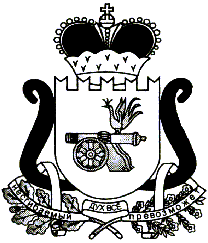 АДМИНИСТРАЦИЯ   МУНИЦИПАЛЬНОГО ОБРАЗОВАНИЯ«ЕЛЬНИНСКИЙ  РАЙОН» СМОЛЕНСКОЙ ОБЛАСТИП О С Т А Н О В Л Е Н И Е от 17. 08. 2021  № 505г. ЕльняО внесении изменений в Правила землепользования и застройки Ельнинского городского поселения Ельнинского района Смоленской областиРуководствуясь Градостроительным кодексом Российской Федерации, Земельным кодексом Российской Федерации, Федеральным законом от 06.10.2003 № 131-ФЗ «Об общих принципах организации местного самоуправления в Российской Федерации», Законом Смоленской области от 25.12.2006 № 155-з «О градостроительной деятельности на территории Смоленской области», Администрация муниципального образования «Ельнинский район» Смоленской областип о с т а н о в л я е т:1. Внести в статью 44 «Градостроительный регламент зоны рекреационного назначения (зоны, занятой городскими лесами, скверами, парками - зеленые насаждения общего пользования) - Р.1» § 6 «Рекреационные зоны» Главы 2 «Градостроительные регламенты» Правил землепользования и застройки Ельнинского городского поселения Ельнинского района Смоленской области, утвержденных решением Совета депутатов Ельнинского городского поселения Ельнинского района Смоленской области от 26.07.2018 № 30 «Об утверждении Генерального плана и правил землепользования и застройки Ельнинского городского поселения Ельнинского района Смоленской области» (в редакции решений Совета депутатов Ельнинского городского поселения Ельнинского района Смоленской области от 05.06.2019 № 21, от 10.09.2020 № 31 от 02.12.2020 № 16, от 04.03.2021 № 8) следующие изменения:1.1. Пункт 1 «Основные и условно разрешенные виды использования земельных участков и объектов капитального строительства:» дополнить позицией следующего содержания: 1.2. В пункте 5.3 слова «1 этаж» заменить словами «8 этажей для среднеэтажных жилых застроек, 1 этаж для остальных видов разрешенного использования земельных участков».1.3. Пункт 5.4 слова «5%» заменить словами «50 % для размещения среднеэтажных жилых застроек, 5% для остальных видов разрешенного использования земельных участков».2. Опубликовать настоящее постановление в газете «Знамя», разместить в федеральной государственной информационной системе территориального планирования и на официальном сайте в информационно-телекоммуникационной  сети «Интернет».3. Контроль за исполнением настоящего постановления оставляю за собой.Глава муниципального образования «Ельнинский район» Смоленской области 				Н.Д. Мищенков8.6Среднеэтажная жилая застройкаРазмещение многоквартирных домов этажностью не выше восьми этажей; благоустройство и озеленение; размещение подземных гаражей и автостоянок; обустройство спортивных и детских площадок, площадок для отдыха; размещение объектов обслуживания жилой застройки во встроенных, пристроенных и встроенно-пристроенных помещениях многоквартирного дома, если общая площадь таких помещений в многоквартирном доме не составляет более 20% общей площади помещений дома2.5